Pracovní list Lihoviny GINobilný destilát ochucený směsí bylin a kořenízákladní přísadou → jalovcové bobuleskladování ve starých sudech po sherry → pro získání nahnědlé barvyLondon Dry gin → nesmí obsahovat cukr, obsah alkoholu min. 40%Old Tom Gin → doslazovaný cukrovým sirupemGordon`s, Beefeater…TEQUILApálenka vyrobená z destilované fermentované šťávy z rostliny/sukulentu/ Modrá agávestříbrná → zraje přímo v lahvích,   	servis - plátek citrónu, sůlzlatá → vznik ze stříbrné, přidáním karamelu, nyní i potravinářského barviva,   	servis – pomeranč, sůlreposado →  po destilaci do dubových sudů na asi 1 rok – zlatou barvuanejo – zraje v dubových sudech 1-3 rokySierra, Pepe Lopez, OlmecaOVOCNÉ PÁLENKYSlivovice - nejpopulárnější z našich ušlechtilých lihovin  - švestková pálenkaMeruňkovice, Třešňovice, Hruškovice, Borovička, Jeřabinka, Jablkovice…Calvados -  pálenka z jablek - FrancieTeplota: kolem 0⁰ nebo 14 - 16⁰CBYLINNÉ LIKÉRYBecherovka Original – jemně hořký likérJägermeister - německý bylinný likér s 	trpkou kořeněnou chutíFernet Stock – hořký bylinný likér 	/Stock Plzeň – Božkov/	Fernet Stock Citrus	Fernet Stock S mátou	Fernet Stock Hruška	Fernet Stock Cranberry	Fernet Stock Exclusive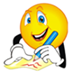   OVOCNÉ LIKÉRYGriotte - višňový likér Cointreau – francouzský pomerančový 	        	   likérGrand Marnier -  francouzský 		pomerančový likérCuraçao – citrusový likér – ze slupek plodů curacao /podobné pomerančům/Amaretto - italský ovocný = mandlový 	       likér Kahlúa – mexický kávový likérMENTOLOVÉ LIKÉRYjsou z máty peprné, anýzu. mentolové bývají čiré i zelené. Bartida Modrá Peprmint, Božkov Peprmint,…EMULZNÍ LIKÉRYobsahují čokoládu, smetanu, kakao nebo vejce vše je pak zpracováno s alkoholem a cukrem Vaječný likér – emulze z vajec a 	vinného destilátuBanánový likér, Kokosový likér, Čokoládový likér, Kávový likér…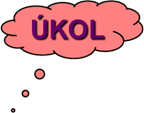 Shlédni ukázku a proveď zápis do sešitu.https://www.stream.cz/jidlo-s-r-o/10017164-jak-se-spravne-pije-absint